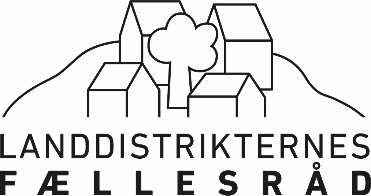 ANMODNING OM MEDLEMSKAB AF LANDDISTRIKTERNES FÆLLESRÅDB-Medlemmer (kommuner og regioner)Herved anmoder nedenstående om medlemskab af Landdistrikternes Fællesråd med virkning fra den: ________________ 
Ansøgers underskriftKommunens eller regionens navn Adresse Postnr. / By Telefon E-mail Antal indbyggere i kommunen eller regionen  Kontaktperson Adresse Postnr. / By Telefon E-mail Email til kontingentopkrævningAndre kontaktpersoner der evt. ønskes optaget på nyhedsmaillisten. Andre kontaktpersoner der evt. ønskes optaget på nyhedsmaillisten. Kontaktperson E-mail Kontaktperson E-mail Kontaktperson E-mail Kontaktperson E-mail 